Gouttes de colleCarton blanc 4 X 5 ½Carton vert 8 ½ X 5 ½Carton blanc 2 X 3 ¾Prendre le carton blanc 4 x 5 ½ et mettre quelques gouttes de colleAvec votre doigt étendre la colleLaisser sécher et avec l’éponge ajouter de l’encre bleue pour couvrir tout le cartonLes tâches de colle feront des tâches plus pâles avec l’encre bleueAjouter une petite étampe de fond en blancPlier le carton vert en deuxCouper le devant de la carte de ½ et faire une bordure avec le poinçonFaire la bordure sur le carton bleu Coupe 1 X 5 ½ du carton bleu et coller cette bordure sous la bordure du carton vertEnlever quelques lignes sur la hauteur du carton bleuÉtamper sur carton blanc et collet sur carton bleuMettre ruban sur carton bleu et coller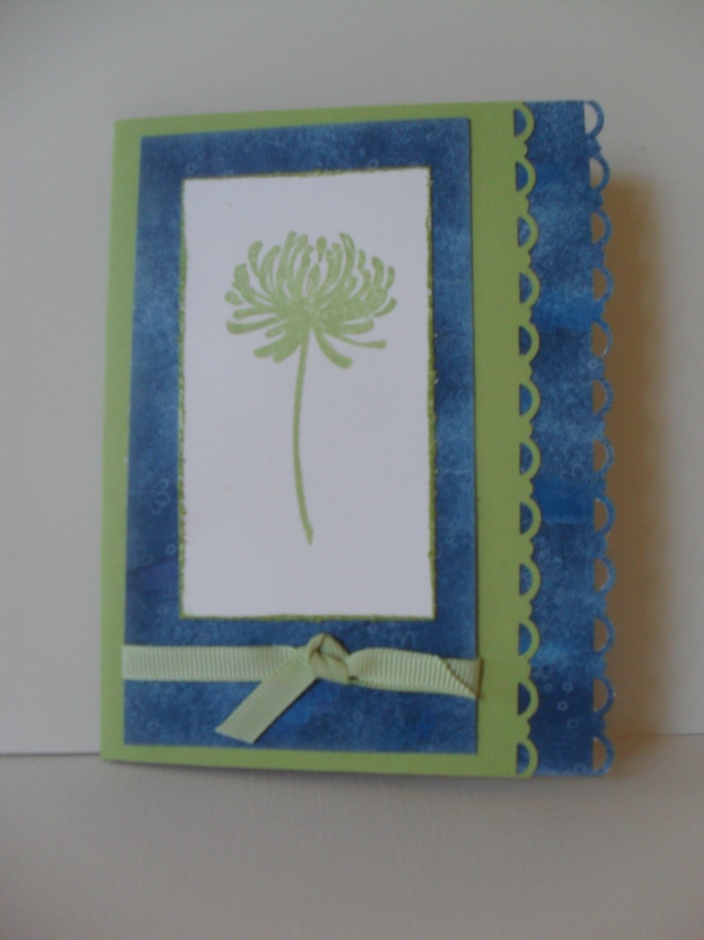 